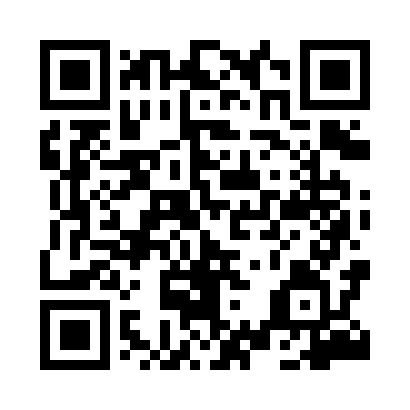 Prayer times for Opojowice, PolandWed 1 May 2024 - Fri 31 May 2024High Latitude Method: Angle Based RulePrayer Calculation Method: Muslim World LeagueAsar Calculation Method: HanafiPrayer times provided by https://www.salahtimes.comDateDayFajrSunriseDhuhrAsrMaghribIsha1Wed2:505:1812:435:508:0910:262Thu2:465:1612:435:518:1010:293Fri2:435:1412:435:528:1210:324Sat2:395:1212:425:538:1410:355Sun2:355:1012:425:548:1510:386Mon2:325:0912:425:558:1710:427Tue2:285:0712:425:568:1810:458Wed2:285:0512:425:568:2010:489Thu2:275:0412:425:578:2110:4910Fri2:265:0212:425:588:2310:5011Sat2:265:0012:425:598:2510:5112Sun2:254:5912:426:008:2610:5113Mon2:244:5712:426:018:2810:5214Tue2:244:5612:426:028:2910:5315Wed2:234:5412:426:038:3110:5316Thu2:234:5312:426:048:3210:5417Fri2:224:5112:426:058:3410:5518Sat2:224:5012:426:058:3510:5519Sun2:214:4912:426:068:3610:5620Mon2:214:4712:426:078:3810:5721Tue2:204:4612:426:088:3910:5722Wed2:204:4512:426:098:4010:5823Thu2:194:4412:436:098:4210:5824Fri2:194:4312:436:108:4310:5925Sat2:184:4212:436:118:4411:0026Sun2:184:4112:436:128:4611:0027Mon2:184:4012:436:128:4711:0128Tue2:174:3912:436:138:4811:0129Wed2:174:3812:436:148:4911:0230Thu2:174:3712:436:158:5011:0331Fri2:174:3612:436:158:5111:03